You Are Invited To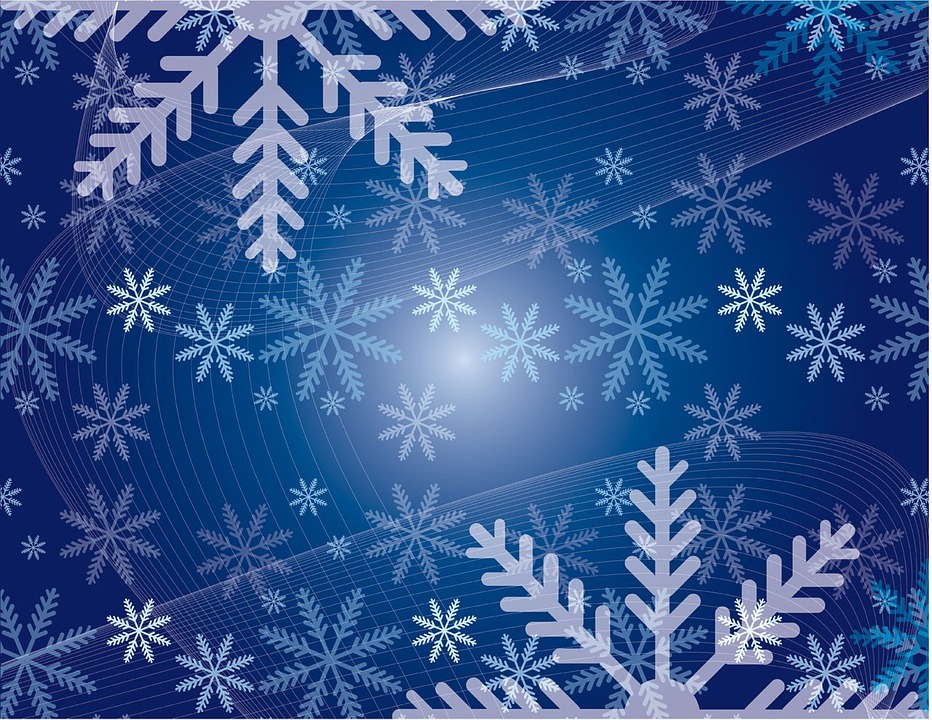 The Skagit County Judges and Skagit County Bar’s Annual  HOLIDAY PARTYWhere: 	Max Dale’s – Steak & Chop House
		2030 Riverside Drive, Mount VernonWhen: 	December 11, 2017 Time: 	5:00 p.m.Dear Skagit County Bar Members:This year we would like to invite you to participate in the Sixth Annual Giving Drive, by donating to Community Action.The Skagit County Bar officers will be collecting donations at the annual Holiday Party for the Community Action Winter Coat Drive.  In the spirit of giving, please consider donating new or gently used coats and other winter clothing.  We will also be collecting donations for the Campaign for EqualJustice – $10, $20, $30, $40 -- every amount is appreciated and the donations made by members who have not already donated, will be matched up to a total of $500.00 in donations! All members making a donation to the Campaign for Equal Justice at the Holiday Party will be entered in a drawing to win a Holiday Cheer Basket. Thank you for your generosity,DAVID LOWELL - Skagit County Bar President
HEATHER WEBB - Skagit County Bar Vice President
TIM LEHR – Skagit County Bar Treasurer/SecretaryMAREN ANDERSON – Volunteer Lawyer Program Manager